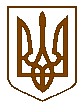 БУЧАНСЬКА     МІСЬКА      РАДАКИЇВСЬКОЇ ОБЛАСТІТРИДЦЯТ СЬОМА  СЕСІЯ    СЬОМОГО   СКЛИКАННЯР  І   Ш   Е   Н   Н   Я«26»  січня 2018р.							                      № 1705-37-VIIПро скасування рішення Бучанськоїміської ради «Про встановлення ставок акцизного податку з реалізації суб’єктами господарювання роздрібної торгівліпідакцизних товарів в м.Буча» №2054-65-VI від 29.01.2015На виконанняп.п.3 та п.п.4 п.3Закону України «Про внесення змін до Податкового кодексу України та деяких законодавчих актів України щодо забезпечення збалансованості бюджетних надходжень в 2016 році» №909-VIIIвід 24.12.15, керуючись рішенням Конституційного суду України від 16.04.2009р. № 7-рп/2009, ст.59 Закону України "Про місцеве самоврядування в Україні"  (справа про скасування актів органів місцевого самоврядування),  міська радаВИРІШИЛА:1.Скасувати рішення Бучанської міської ради «Про встановлення ставок акцизного податку з реалізації суб’єктами господарювання роздрібної торгівлі підакцизних товарів в м.Буча» №2054-65-VI від 29.01.2015.2. Відділу економіки Бучанської міської ради оприлюднити дане рішення в місцевих засобах масової інформації або на офіційному сайті Бучанської міської ради.3. Контроль за виконанням даного рішення покласти на комісію з питань соціально- економічного розвитку, підприємництва, житлово-комунального господарства, бюджету, фінансів та інвестування.Міський голова 							                        А.П. Федорук